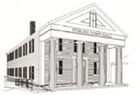 1835 Town Hall
31 Main Street, Sterling Massachusetts 01564Rental Fee Schedule 
(Rates are Per Hour and subject to 3 hour minimum)InsuranceInsurance Certificates for damage and liability must be provided to the Town of Sterling naming the Town of Sterling as an additional insured.  IndemnificationAll private organizations and individuals renting space in the Town Hall must agree to the rental agreement terms and conditions and agree to indemnify and hold harmless the Town of Sterling, 1835 Town Hall Committee, Recreation Department and all representatives from any losses, costs and claims of any kind whatsoever arising from or incidental to the use of the Town Hall.RoomRentedTown 
UseNot-For-ProfitNot-For-ProfitPrivatePrivateRoomRentedTown 
UseDay RateExtendedDay RateExtendedMeeting 1st FloorNo charge$5$5$15$10Meeting 2nd FloorNo charge$5$5$5$5Hall 1st FloorNo charge$10$5$30$25Hall 2nd FloorNo charge$10$5$45$25